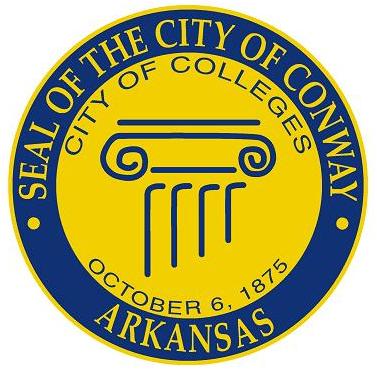 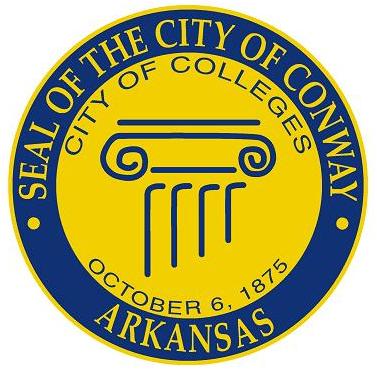 For additional information regarding this bid; please contact Kurt Jones @ kurt.jones@conwayarkansas.gov or 501.450.6165.Bid Number: 2022-02 – Annual Bid Concrete Pipe Concrete Circular Pipe Bid Opening Date: Tuesday, December 14, 2021 @ 10:00 A.M.Bidder’s Name 12”15”18”24”30”36”42”48”Scurlock – Circular15192431436194102Scurlock – EllipticalN/AN/A29405684109133